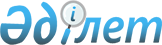 Об утверждении Положения о государственном учреждении "Отдел земельных отношений района Аққулы"Постановление акимата района Аққулы Павлодарской области от 30 мая 2022 года № 1-03/140
      В соответствии с пунктом 2 статьи 31, Закона Республики Казахстан "О местном государственном управлении и самоуправлении в Республике Казахстан", подпунктом 8) статьи 18, статьей 124 Закона Республики Казахстан "О государственном имуществе", постановлением Правительства Республики Казахстан от 1 сентября 2021 года № 590 "О некоторых вопросах организации деятельности государственных органов и их структурных подразделений", акимат района Аққулы ПОСТАНОВЛЯЕТ:
      1. Утвердить прилагаемое Положение о государственном учреждении "Отдел земельных отношений района Аққулы".
      2. Государственному учреждению "Отдел земельных отношений района Аққулы" в установленном законодательном порядке обеспечить:
      направление настоящего постановления в Республиканское государственное предприятие на праве хозяйственного ведения "Институт законодательства и правовой информации Республики Казахстан для официального опубликования и включения в Эталонный контрольный банк нормативных правовых актов Республики Казахстан;
      размещение настоящего постановления на интернет - ресурсе акимата района Аққулы;
      опубликование настоящего постановления в районной газете "Аққу үні-Вести Аққулы";
      принятие иных необходимых мер вытекающих из настоящего постановления.
      3. Контроль за исполнением настоящего постановления возложить на заместителя акима района Аққулы Тастамбекова Р.С.
      4. Настоящее постановление вводится в действие со дня его первого официального опубликования. Положение о государственном учреждении "Отдел земельных отношений района Аққулы" Глава 1. Общие положения
      1. Государственное учреждение "Отдел земельных отношений района Аққулы" (далее - ГУ "Отдел земельных отношений района Аққулы") является государственным органом Республики Казахстан, осуществляющим руководство в сфере земельных отношений на территории района Аққулы.
      2. ГУ "Отдел земельных отношений района Аққулы" не имеет ведомств.
      3. ГУ "Отдел земельных отношений района Аққулы" осуществляет свою деятельность в соответствии с Конституцией и законами Республики Казахстан, актами Президента и Правительства Республики Казахстан, и иными нормативными правовыми актами, а также настоящим Положением.
      4. ГУ "Отдел земельных отношений района Аққулы" является юридическим лицом в организационно-правовой форме государственного учреждения, имеет печать с изображением Государственного Герба Республики Казахстан и штампы со своим наименованием на казахском и русском языках, бланки установленного образца, счета в органах казначейства в соответствии с бюджетным законодательством Республики Казахстан и Правилами документирования, управления документацией и использования систем электронного документооборота в государственных и негосударственных организациях, утвержденными постановлением Правительства Республики Казахстан от 31 октября 2018 года № 703.
      5. ГУ "Отдел земельных отношений района Аққулы" вступает в гражданско-правовые отношения от собственного имени.
      6. ГУ "Отдел земельных отношений района Аққулы" имеет право выступать стороной гражданско-правовых отношений от имени государства, если оно уполномочено на это в соответствии с гражданским законодательством Республики Казахстан.
      7. ГУ "Отдел земельных отношений района Аққулы" по вопросам своей компетенции в установленном законодательством порядке принимает решения, оформляемые приказами руководителя ГУ "Отдел земельных отношений района Аққулы" и другими актами, предусмотренными законодательством Республики Казахстан.
      8. Структура и лимит штатной численности ГУ "Отдел земельных отношений района Аққулы" утверждаются в соответствии с Законом Республики Казахстан "О местном государственном управлении и самоуправлении в Республике Казахстан".
      9. Местонахождение юридического лица: Республика Казахстан, Павлодарская область, район Аққулы, 140700, село Аққулы,ул. Амангельды, здание 84 А.
      10. Режим работы деятельности ГУ "Отдел земельных отношений района Аққулы": рабочие дни: понедельник- пятница с 9-00 до 18-30 часов, обеденный перерыв с 13-00 до 14-30 часов, выходные дни: суббота - воскресенье.
      11. Полное наименование юридического лица: на государственном языке - "Аққулы ауданының жер қатынастары бөлімі" мемлекеттік мекемесі, на русском языке - государственное учреждение "Отдел земельных отношений района Аққулы".
      12. Учредителем ГУ"Отдел земельных отношений района Аққулы" является государство в лице акимата района Аққулы.
      13. Настоящее положение является учредительным документом ГУ"Отдел земельных отношений района Аққулы".
      14. Финансирование деятельности ГУ "Отдел земельных отношений района Аққулы" осуществляется из местного бюджета в соответствии с бюджетным законодательством Республики Казахстан.
      15. ГУ "Отдел земельных отношений района Аққулы" запрещается вступать в договорные отношения с субъектами предпринимательства на предмет выполнения обязанностей, являющихся полномочиями ГУ "Отдел земельных отношений района Аққулы".
      Если ГУ "Отдел земельных отношений района Аққулы" законодательными актами предоставлено право осуществлять приносящую доходы деятельность, то полученные доходы направляются в государственный бюджет, в соответствии с бюджетным законодательством Республики Казахстан. Глава 2. Цель, предмет деятельности, задачи и полномочия ГУ "Отдел земельных отношений района Аққулы"
      16. Целью ГУ "Отдел земельных отношений района Аққулы" является проведение государственной политики в сфере земельных отношений в районе Аққулы.
      17. Предметом деятельности ГУ "Отдел земельных отношений района Аққулы" является осуществление государственной политики в вопросах регулирования земельных отношений на территории района.
      18. Задачи:
      1) проведение единой государственной политики в области регулирования земельных отношений;
      2) обеспечение и исполнение земельного законодательства, решений областных, районных представительных и исполнительных органов по организации использования охраны земель.
      19. Полномочия:
      1) права:
      1-1) в пределах своей компетенции запрашивать и получать необходимую информацию, документы и иные материалы от государственных органов и должностных лиц и других организаций;
       1-2) в пределах своих полномочий заключать договора,соглашения;
      2) обязанности:
      2-1) соблюдать нормы Земельного Кодекса, Трудового Кодекса Республики Казахстан и Закона Республики Казахстан "О государственной службе Республики Казахстан";
      2-2) качествнно оказывать населению государственные услуги;
       2-3) вести бухгалтерский учет и финансовую отчетность государственного учреждения в соответствии с бюджетным законодательством Республики Казахстан; 
      2-4) обеспечивать сохранность закрепленного за ним коммунального имущества в соответствии с нормативными правовыми актами.
      20. Функции:
      1) выявление бесхозяйных земельных участков и организация работы по постановке их на учет;
      2) реализация государственной политики в области регулирования земельных отношений;
      3) подготовка предложений и проектов решений местного исполнительного органа района по предоставлению земельных участков и изменению их целевого назначения;
      4) подготовка предложений и проектов решений местного исполнительного органа района по установлению публичных сервитутов для целей недропользования, связанных с геологическим изучением и разведкой полезных ископаемых;
      5) изъятие земельных участков, в том числе для государственных нужд;
      6) определение делимости и неделимости земельных участков;
      7) организация проведения землеустройства и утверждение землеустроительных проектов по формированию земельных участков;
      8) организация разработки проектов зонирования земель, проектов и схем по рациональному использованию земель района;
      9) организация разработки проектов земельно-хозяйственного устройства территорий населенных пунктов;
      10) организация проведения земельных торгов (аукционов) и проведение конкурса по предоставлению права временного возмездного землепользования (аренды) для ведения крестьянского или феремерского хозяйства, сельскохозяйственного производства;
      11) проведение экспертизы проектов и схем районного значения, затрагивающих вопросы использования и охраны земель;
      12) составление баланса земель района;
      13) ведение учета собственников земельных участков и землепользователей, а также других субъектов земельных правоотношений;
      14) выдача паспортов земельных участков сельскохозяйственного назначения;
      15) заключение договоров купли-продажи и договоров аренды земельного участка и временного безвозмездного землепользования и осуществление контроля за исполнением условий заключенных договоров;
      16) подготовка предложений по выдаче разрешений местным исполнительным органом района на использование земельных участков для проведения изыскательских работ в соответствии с Земельным Кодексом Республики Казахстан;
      17) подготовка предложений по переводу сельскохозяйственных угодий из одного вида в другой;
      18) выявление земель, неиспользуемых и используемых с нарушением Земельного Кодекса Республики Казахстан;
      19) подготовка предложений по резервированию земель;
      20) утверждение земельно-кадастрового плана;
      21) размещение утвержденных проектов земельно-хозяйственного устройства территории населенных пунктов на специальных информационных стендах в местах, доступных для населения;
      22) разработка совместно с акимами сельского округа и органами местного самоуправления, внесение на утверждение местному исполнительному представительному органу района Плана по управлению пастбищами и их использованию;
      23) обеспечение реализации Плана по управлению пастбищами и их использованию и представление ежегодного отчета об итогах его реализации местному представительному органу района. Глава 3. Статус, полномочия первого руководителя ГУ "Отдел земельных отношений района Аққулы"
      21. Руководство ГУ "Отдел земельных отношений района Аққулы" осуществляется первым руководителям, который несет персональную ответственность за выполнение возложенных на ГУ "Отдел земельных отношений района Аққулы" задач и осуществление им своих полномочий.
      22. Первый руководитель ГУ "Отдел земельных отношений района Аққулы" назначается на должность и освобождается от должности в соответствии Законом Республики Казахстан "О государственной службе Республики Казахстан".
      23. Первый руководитель ГУ "Отдел земельных отношений района Аққулы" заместителей не имеет.
      24. Полномочия первого руководителя ГУ "Отдел земельных отношений района Аққулы":
      1) предоставляет на утверждение акимата района Положение ГУ "Отдел земельных отношений района Аққулы" и внесений в него изменений и дополнений;
      2) назначает на должности и освобождает от должностей работников ГУ "Отдел земельных отношений района Аққулы" в соответствии с трудовым законодательством Республики Казахстан и Законом Республики Казахстан "О государственной службе Республики Казахстан";
      3) осуществляет в порядке, установленным трудовым законодательством Республики Казахстан и Законом Республики Казахстан "О государственной службе Республики Казахстан", поощрение работников ГУ "Отдел земельных отношений района Аққулы", оказание материальной помощи, наложение на них дисциплинарных взысканий;
      4) издает приказы и дает указание по вопросам входящих в его компетенцию, обязательные для выполнения всеми работниками ГУ "Отдел земельных отношений района Аққулы";
      5) разрабатывает и утверждает инструкции сотрудников ГУ "Отдел земельных отношений района Аққулы";
      6) представляет ГУ "Отдел земельных отношений района Аққулы" во всех государственных органах, суде и иных организациях независимо от форм собственности в соответствии с гражданским законодательством Республики Казахстан;
      7) выдает доверенности на право представления интересов ГУ "Отдел земельных отношений района Аққулы" во всех государственных органах, суде и иных организациях, независимо от форм собственности, в соответствии с гражданским законодательством Республики Казахстан;
      8) направляет сотрудников ГУ "Отдел земельных отношений района Аққулы" в командировки;
      9) осуществляет личный прием граждан;
      10) утверждает перспективные и текущие планы работы ГУ "Отдел земельных отношений района Аққулы";
      11) противодействует коррупции и несет за это персональную ответственность;
      12) подписывает служебную документацию в пределах своей компетенции.
      Исполнение полномочий первого руководителя ГУ "Отдел земельных отношений района Аққулы" в период его отсутствия осуществляется лицом, его замещаюшим. 
      25. Взаимоотношения между ГУ "Отдел земельных отношений района Аққулы" и уполномоченным органом по управлению коммунальным имуществом (местным исполнительным органом района) регулируется Законом Республики Казахстан "О государственном имуществе".
      26. Взаимоотношения между ГУ "Отдел земельных отношений района Аққулы" и уполномоченным органом соответствующей отрасли (местным исполнительным органом района) регулируется Законами Республики Казахстан "О местном государственном управлении и самоуправлении в Республике Казахстан" и "О государственной службе Республики Казахстан".
      27. Взаимоотношения между администрацией ГУ "Отдел земельных отношений района Аққулы" с трудовым коллективом определяются в соответствии с Трудовым Кодексом Республики Казахстан, Законом Республики Казахстан "О государственной службе Республики Казахстан" и коллективным договором. Глава 4. Имущество ГУ "Отдел земельных отношений района Аққулы"
      28. ГУ "Отдел земельных отношений района Аққулы" может иметь на праве оперативного управления обособленное имущество в случаях, предусмотренных Законом Республики Казахстан "О государственном имуществе".
      Имущество ГУ "Аппарат акима района Аққулы" формируется за счет имущества, переданного ему собственником, а также имущества (включая денежные доходы), приобретенного в результате собственной деятельности и иных источников, не запрещенных Законом Республики Казахстан "О государственном имуществе".
      29. Имущество, закрепленное за ГУ "Отдел земельных отношений района Аққулы" относится к районной коммунальной собственности.
      30. ГУ "Отдел земельных отношений района Аққулы" не вправе самостоятельно отчуждать или иным способом распоряжаться закрепленным за ним имуществом и имуществом, приобретенным за счет средств, выданных ему по плану финансирования, в соответствии с Законом Республики Казахстан "О государственном имуществе". Глава 5. Реорганизация и упразднение ГУ "Отдел земельных отношений района Аққулы"
      31. Реорганизация и упразднение ГУ "Отдел земельных отношений района Аққулы" осуществляются в соответствии с гражданским законодательством Республики Казахстан.
      32. При упразднении (ликвидации) ГУ "Отдел земельных отношений района Аққулы" имущество, оставшееся после удовлетворения требований кредиторов, остается в районной коммунальной собственности.
					© 2012. РГП на ПХВ «Институт законодательства и правовой информации Республики Казахстан» Министерства юстиции Республики Казахстан
				
      Аким района Аққулы 

А. Балгабаев
Утверждено
постановлением акимата
района Аққулы
от "30" мая 2022 года
№ 1-03/140